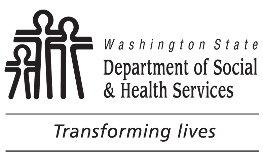 	Attachment G	Assisted Living Facility
	Resident Interview	Attachment G	Assisted Living Facility
	Resident Interview	Attachment G	Assisted Living Facility
	Resident Interview	Attachment G	Assisted Living Facility
	Resident Interview	Attachment G	Assisted Living Facility
	Resident InterviewASSISTED LIVING FACILITY NAMEASSISTED LIVING FACILITY NAMEASSISTED LIVING FACILITY NAMEASSISTED LIVING FACILITY NAMELICENSE NUMBERLICENSE NUMBERINSPECTION DATEINSPECTION DATELICENSOR NAMELICENSOR NAMELICENSOR NAMECD ID NUMBERRESIDENT NAMERESIDENT NAMERESIDENT NAMERESIDENT NUMBERROOM NUMBERPAY STATUS  Private      StateREPRESENTATIVE NAMEREPRESENTATIVE NAMEREPRESENTATIVE NAMEREPRESENTATIVE NAMEREPRESENTATIVE PHONE NUMBERREPRESENTATIVE PHONE NUMBERBrief Review of Negotiated Service Agreement:Brief Review of Negotiated Service Agreement:Brief Review of Negotiated Service Agreement:Brief Review of Negotiated Service Agreement:Brief Review of Negotiated Service Agreement:Brief Review of Negotiated Service Agreement:SELECT ONE  Resident Interview       Representative Interview	Date:       	Time:           AM /   PMSELECT ONE  Resident Interview       Representative Interview	Date:       	Time:           AM /   PMSELECT ONE  Resident Interview       Representative Interview	Date:       	Time:           AM /   PMSELECT ONE  Resident Interview       Representative Interview	Date:       	Time:           AM /   PMSELECT ONE  Resident Interview       Representative Interview	Date:       	Time:           AM /   PMSELECT ONE  Resident Interview       Representative Interview	Date:       	Time:           AM /   PMSELECT ONE  Resident Interview       Representative Interview	Date:       	Time:           AM /   PMThe following are REQUIRED questions and MUST be asked during the interview.  Check “Y,” if the answer is yes; check “N,” if the answer is no and document the interviewee’s response; or check “D” if the interviewee declined to answer the question.  If the question does not apply to the resident, indicate N/AThe following are REQUIRED questions and MUST be asked during the interview.  Check “Y,” if the answer is yes; check “N,” if the answer is no and document the interviewee’s response; or check “D” if the interviewee declined to answer the question.  If the question does not apply to the resident, indicate N/AThe following are REQUIRED questions and MUST be asked during the interview.  Check “Y,” if the answer is yes; check “N,” if the answer is no and document the interviewee’s response; or check “D” if the interviewee declined to answer the question.  If the question does not apply to the resident, indicate N/AThe following are REQUIRED questions and MUST be asked during the interview.  Check “Y,” if the answer is yes; check “N,” if the answer is no and document the interviewee’s response; or check “D” if the interviewee declined to answer the question.  If the question does not apply to the resident, indicate N/AThe following are REQUIRED questions and MUST be asked during the interview.  Check “Y,” if the answer is yes; check “N,” if the answer is no and document the interviewee’s response; or check “D” if the interviewee declined to answer the question.  If the question does not apply to the resident, indicate N/AThe following are REQUIRED questions and MUST be asked during the interview.  Check “Y,” if the answer is yes; check “N,” if the answer is no and document the interviewee’s response; or check “D” if the interviewee declined to answer the question.  If the question does not apply to the resident, indicate N/AThe following are REQUIRED questions and MUST be asked during the interview.  Check “Y,” if the answer is yes; check “N,” if the answer is no and document the interviewee’s response; or check “D” if the interviewee declined to answer the question.  If the question does not apply to the resident, indicate N/A	Y	N	D	 N/A				Can you make choices about the care and services you receive here at the facility?	Y	N	D	 N/A				Can you make choices about the care and services you receive here at the facility?	Y	N	D	 N/A				Can you make choices about the care and services you receive here at the facility?	Y	N	D	 N/A				Can you make choices about the care and services you receive here at the facility?	Y	N	D	 N/A				Can you make choices about the care and services you receive here at the facility?	Y	N	D	 N/A				Can you make choices about the care and services you receive here at the facility?	Y	N	D	 N/A				Can you make choices about the care and services you receive here at the facility?				If you have a roommate, were you informed you would have a roommate?  Could you change roommates if you wanted to?				If you have a roommate, were you informed you would have a roommate?  Could you change roommates if you wanted to?				If you have a roommate, were you informed you would have a roommate?  Could you change roommates if you wanted to?				If you have a roommate, were you informed you would have a roommate?  Could you change roommates if you wanted to?				If you have a roommate, were you informed you would have a roommate?  Could you change roommates if you wanted to?				If you have a roommate, were you informed you would have a roommate?  Could you change roommates if you wanted to?				If you have a roommate, were you informed you would have a roommate?  Could you change roommates if you wanted to?				Do you have an opportunity to participate in community activities?				Do you have an opportunity to participate in community activities?				Do you have an opportunity to participate in community activities?				Do you have an opportunity to participate in community activities?				Do you have an opportunity to participate in community activities?				Do you have an opportunity to participate in community activities?				Do you have an opportunity to participate in community activities?				Can you choose who visits you and when?				Can you choose who visits you and when?				Can you choose who visits you and when?				Can you choose who visits you and when?				Can you choose who visits you and when?				Can you choose who visits you and when?				Can you choose who visits you and when?				Do they pay attention to what you have to say?				Do they pay attention to what you have to say?				Do they pay attention to what you have to say?				Do they pay attention to what you have to say?				Do they pay attention to what you have to say?				Do they pay attention to what you have to say?				Do they pay attention to what you have to say?				Can you choose to lock your door?				Can you choose to lock your door?				Can you choose to lock your door?				Can you choose to lock your door?				Can you choose to lock your door?				Can you choose to lock your door?				Can you choose to lock your door?				Do you have access to food anytime?				Do you have access to food anytime?				Do you have access to food anytime?				Do you have access to food anytime?				Do you have access to food anytime?				Do you have access to food anytime?				Do you have access to food anytime?				Do you receive services in the community?				Do you receive services in the community?				Do you receive services in the community?				Do you receive services in the community?				Do you receive services in the community?				Do you receive services in the community?				Do you receive services in the community?See Page 2 for Section B through K.See Page 2 for Section B through K.See Page 2 for Section B through K.See Page 2 for Section B through K.See Page 2 for Section B through K.See Page 2 for Section B through K.See Page 2 for Section B through K.Instructions:  Each category must be addressed, using the sample question(s) or your own.  Check the box by the question(s) asked, document the answers, and investigate further if there are concerns.  Check the “no concerns” box when no concerns are identified (any additional notes are optional).Instructions:  Each category must be addressed, using the sample question(s) or your own.  Check the box by the question(s) asked, document the answers, and investigate further if there are concerns.  Check the “no concerns” box when no concerns are identified (any additional notes are optional). Care and Service Needs	  No Concerns Care and Service Needs	  No Concerns	What does the staff help you with?       	What does the staff help you with?       	 Other:	     	 Other:	      Support of Personal Relationships (if the resident has family or significant others) 	  No Concerns Support of Personal Relationships (if the resident has family or significant others) 	  No Concerns	Are you able to meet with visitors when you wish or make phone calls in private?       	Are you able to meet with visitors when you wish or make phone calls in private?       	 Other:	     	 Other:	      Reasonable House Rules	  No Concerns Reasonable House Rules	  No Concerns	Are there any rules that prevent you from doing the things you like to do every day?       	Are there any rules that prevent you from doing the things you like to do every day?       	 Other:	     	 Other:	      Respect of Individuality, Independence, Personal Choice, Dignity	  No Concerns Respect of Individuality, Independence, Personal Choice, Dignity	  No Concerns	Are you allowed to make choices?  Are staff respectful of your choices?       	Are you allowed to make choices?  Are staff respectful of your choices?       	How do staff treat you and speak to you?       	How do staff treat you and speak to you?       	Do staff call you by your preferred name?       	Do staff call you by your preferred name?       	 Other:	     	 Other:	      Sense of Well-Being and Safety	  No Concerns Sense of Well-Being and Safety	  No Concerns	Do you feel safe here?       	Do you feel safe here?       	Has anyone ever yelled at you or made you feel afraid?       	Has anyone ever yelled at you or made you feel afraid?       	 Other:	     	 Other:	      Response to Concerns	  No Concerns Response to Concerns	  No Concerns	Who would you talk to if you had concerns about your care?        	Who would you talk to if you had concerns about your care?        	 Other:	     	 Other:	      Homelike Environment	  No Concerns Homelike Environment	  No Concerns	Tell me about your room.  Did you help decorate it?        	Tell me about your room.  Did you help decorate it?        	 Other:	     	 Other:	      Meals / Snacks / Preferences	  No Concerns Meals / Snacks / Preferences	  No Concerns	Do you eat your meals in the dining room?        	Do you eat your meals in the dining room?        	Have you lost weight since you admitted to the facility?        	Have you lost weight since you admitted to the facility?        	 Other:	     	 Other:	      Activities	  No Concerns Activities	  No Concerns	Do you attend activities?  Tell me more.        	Do you attend activities?  Tell me more.        	 Other:	     	 Other:	      Notice	  No Concerns Notice	  No Concerns	Have you ever had any issues with your billing?        	Have you ever had any issues with your billing?        	Has anyone talked to you about Medicaid?        	Has anyone talked to you about Medicaid?        	 Other:	     	 Other:	     Leave a contact number for the resident to be able to contact you / RCS staff in the future.